2015年神奈川ネットワーク運動・鎌倉　市政調査　 回答用紙 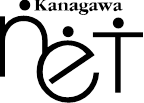 　  神奈川ネットワーク運動では、市民の皆様の声を直接市政に反映したいと考えております。　そこで、市政に対するご意見をお伺いすることといたしました。ぜひ、ご協力をお願いいたします。鎌倉市政に関して、課題があるとお考えになるのは、次のうちのどの分野でしょうか（２つまで選んで○をお付け下さい）A 教　育　　　　　B 行政改革　　　C 交　通	　D 高齢者福祉　　　E 子育て支援 　F ごみ処理　　　G 災害対策	H 仕事・働き方　　   I 障がい児・者福祉	J 住まい（空家、居住環境）　　   K 文化・スポーツ・市民活動     L緑地保全・景観              M その他（具体的に：　　　　　　　　　　　　）　　　  N 特になし上記の項目について、ご意見をお聞かせください。・・・・・・・・・・・・・・・・・・・・・・・・・・・・・・・・・・・・・・・・・・・・・・・あなたについてお聞かせください　　年代　（20代　30代　40代　50代　60代　70代　80代　90代以上　）　  男性・女性　  鎌倉市にお住まいになって何年くらいですか　（　　　　）年くらいアンケートの集計処理は匿名でさせていただきますが、ご回答くださった方には、後日報告書をお送りしますので、さしつかえなければお名前とご住所をお書きください。　　お名前　　　　　　　　　　　                   電話番号　　　　　　　　　　　ご住所　　　　　　　　　　         　　　　　　　　　　　　　　ご協力ありがとうございました。その他、市政全般についてご意見があれば次ページにお書きください。市政全般についてのご意見（自由記入欄）